Mendoza, 16 del Julio 2020Espacio Curricular / Materia Optativa: “Energías Renovables II. ENERGÍA SOLAR”Depto./Cátedra:	Ingeniería Agrícola / Tecnología AmbientalCarga horaria: 	30 horas de encuentros virtualesCoordinador: 	Ing. R.N.R. Maximiliano Di CesareDocentes:	Dra. Ing. Agr. Viviana Noelia Quiroga, Ing. R.N.R. José Nicolás MartínE-Mail:		energiasrenovablesfca@gmail.comInicio:				Lunes, 14 de Octubre de 2020Finalización: 			Lunes, 12 de Noviembre 2020Horario:			14:30 a 18:00 hs. Condiciones de admisión: 	- Alumnos de carreras de Ingeniería Agronómica e  	  Ingeniería en Recursos Naturales Renovables;- Regularizada Física II;- Número máximo de inscripción: 20;- Asistencia mínima: 70%;- Evaluación: Trabajo práctico y presentación.Descripción general:La asignatura electiva se basa en el aprovechamiento terrestre de la energía del Sol a través del conocimiento de diversos aspectos. Se aborda la geometría solar, el cálculo de radiación incidente para cada momento del año y lugar del planeta tierra. Además se estudia y experimenta con diversas tecnologías y equipos capaces de convertir la radiación solar en energía útil para el ser humano. Aquí encontraremos entonces los sistemas fotovoltáicos que generan energía eléctrica y los sistemas térmicos como hornos solares, deshidratadores, destiladores, cocinas, calefones, entre otros.Inscripción: Su nombre completo, DNI, carrera que cursa, N° de celular y dirección de correo electrónico hasta el 3 de setiembre de 2020 directamente a energiasrenovablesfca@gmail.com haciendo referencia a la optativa en cuestión.Agenda:1. Lunes 28 de Septiembre: 14:30 hs2. Lunes 05 de Octubre: 14:30 hs3. Lunes 19 de Octubre: 14:30 hs4. Lunes 26 de Octubre: 14:30 hs5. Lunes 05 de Octubre: 14:30 hs6. Lunes 02 de Noviembre: 14:30 hs7. Lunes 09 de Noviembre: 14:30 hs8. Lunes 16 de Noviembre: 14:30 hs9. Lunes 30 de Noviembre: 14:30 hsAl editor por favor cubrir marca del calefón solar, imagen de abajo a la izquierda.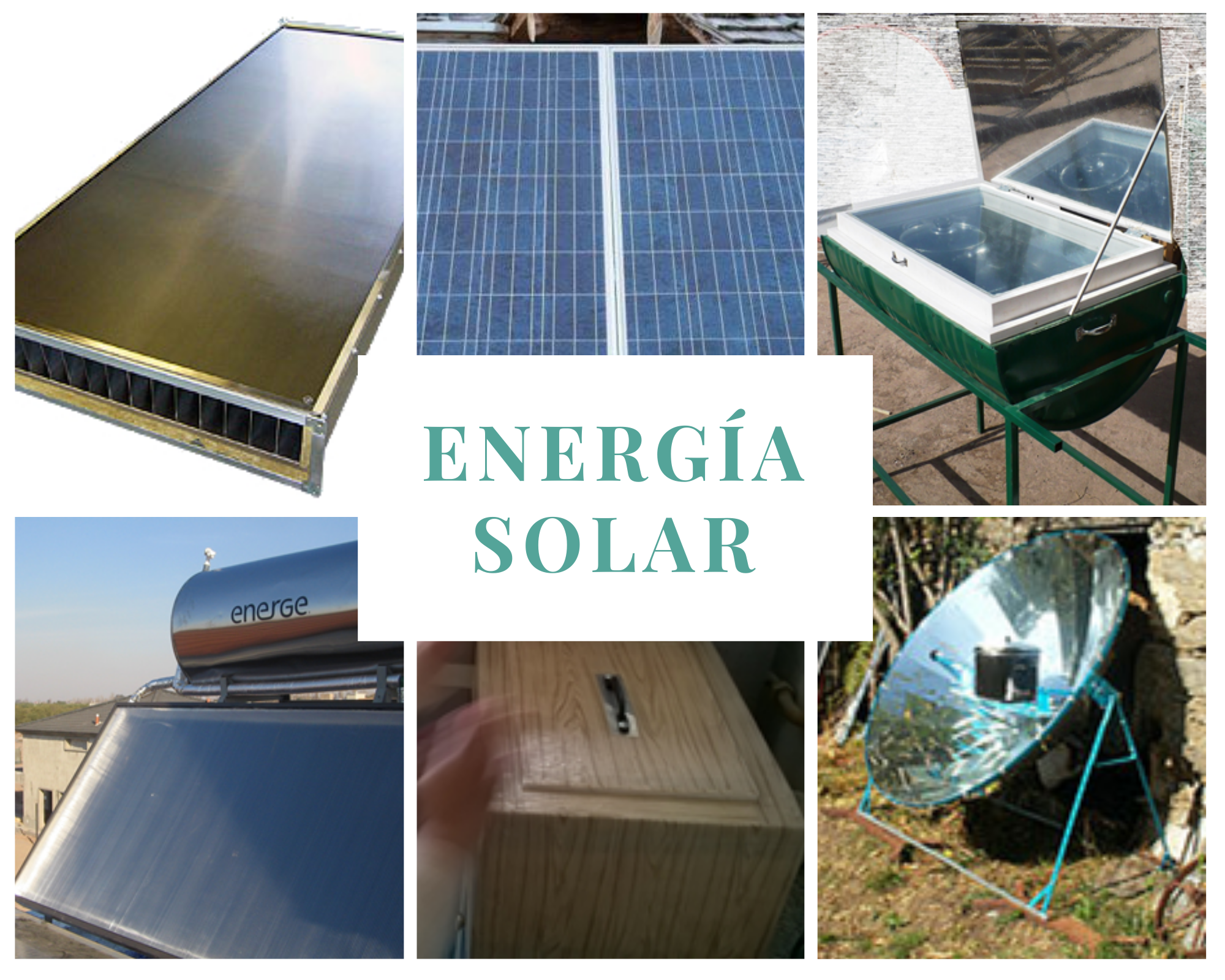 